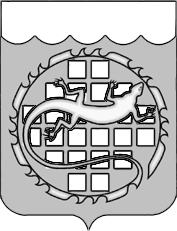 УПРАВЛЕНИЕ ПО ФИНАНСАМ АДМИНИСТРАЦИИ   ОЗЕРСКОГО ГОРОДСКОГО ОКРУГА ЧЕЛЯБИНСКОЙ ОБЛАСТИПРИКАЗ06.07. 2018 г.                                                                                                         №  107О внесении изменений в приказ от 11.10.2016  № 314 «Об утверждении типовой формы договора (соглашения) о предоставлении субсидии»	ПРИКАЗЫВАЮ:1. Внести в приказ от 11.10.2016 № 314 «Об утверждении типовой формы договора (соглашения) о предоставлении субсидии» следующие изменения:1) дополнить пунктом 1.1 следующего содержания:«1.1. Установить, что в договоры (соглашения), заключаемые между главным распорядителем  бюджетных средств Озерского городского округа и юридическим лицом (за исключением муниципальных учреждений), индивидуальным предпринимателем, физическим лицом – производителем товаров, работ, услуг о предоставлении субсидии из бюджета Озерского городского округа на возмещение недополученных доходов, связанных                  с производством (реализацией) товаров, выполнением работ, оказанием услуг,               в соответствии с Типовой формой договора (соглашения), включаются положения, отражающие особенности предоставления субсидии из  бюджета Озерского городского округа, не учтенные в Типовой форме договора (соглашения) при условии, что они предусмотрены постановлением администрации Озерского городского округа, регулирующим предоставление субсидии.»;2) в Типовой форме договора (соглашения) между главным распорядителем бюджетных средств Озерского городского округа и юридическим лицом (за исключением муниципальных учреждений), индивидуальным предпринимателем, физическим лицом – производителем товаров, работ, услуг о предоставлении субсидии из бюджета Озерского городского округа на возмещение недополученных доходов, связанных с производством (реализацией) товаров, выполнением работ, оказанием услуг, утвержденной указанным приказом:а) раздел I дополнить пунктом 1.2 следующего содержания:«1.2. Субсидия имеет целевое назначение и не может быть использована на цели, не предусмотренные пунктом 1.1. настоящего Соглашения.»;б) пункт 3.1.2 после слова «Получатель» дополнить словами «на первое число месяца, предшествующего месяцу в котором планируется заключение Соглашения о предоставлении Субсидии, или на иную дату, определенную Порядком предоставления субсидии»;в) пункт 3.1.3 изложить в следующей редакции:«3.1.3. у Получателя на первое число месяца, предшествующего месяцу, в котором планируется заключение соглашения или на иную дату, определенную Порядком предоставления субсидии отсутствует:3.1.3.1) неисполненная обязанность по уплате налогов, сборов, страховых взносов, пеней, штрафов, процентов, подлежащих уплате в соответствии с законодательством Российской Федерации о налогах и сборах *(4);3.1.3.2) просроченная задолженность по возврату в бюджет округа субсидий, бюджетных инвестиций, предоставленных, в том числе, в соответствии с иными правовыми актами, и иная просроченная задолженность перед бюджетом округа *(4);»;г)  пункт 3.1.5 изложить в следующей редакции:«3.1.5. Получатель – юридическое лицо не должно находиться в процессе реорганизации, ликвидации, банкротства, а Получатель – индивидуальный предприниматель не должен прекратить деятельность в качестве индивидуального предпринимателя *(4);»д) дополнить подпунктом 3.1.6 следующего содержания:«3.1.6. иные требования, определенные Порядком предоставления субсидии, которым должны соответствовать Получатели на первое число месяца, предшествующего месяцу, в котором планируется заключение соглашения или на иную дату, определенную Порядком предоставления субсидии.».2. Настоящий приказ вступает в силу со дня его подписания.3. Разместить настоящий приказ на официальном сайте органов местного самоуправления в информационно-телекоммуникационной сети «Интернет».Начальник Управления по финансам				             Е.Б. СоловьеваСоловьева Елена Борисовна2-69-03